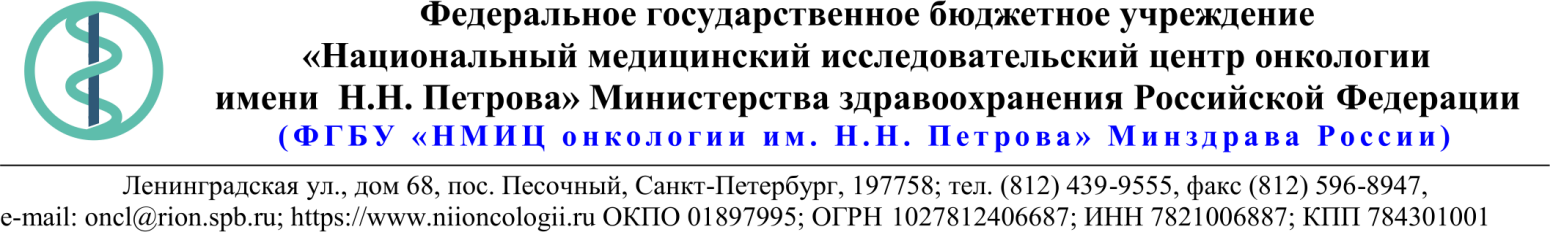 18.Описание объекта закупкиУсловия поставки: Доставка осуществляется специальным транспортом в полном соответствии с правилами перевозки опасных грузов;Техническое обслуживание и освидетельствование баллонов производится Поставщиком товара по мере необходимости;Цена Товара включает в себя: стоимость Товара, стоимость упаковки и маркировки Товара; все транспортные расходы Поставщика; стоимость технического обслуживания  и освидетельствования баллонов; все расходы Поставщика, связанные с производством погрузо-разгрузочных работ; все расходы Поставщика на уплату налогов, сборов, таможенных пошлин и иных платежей, обязанность по внесению которых предусмотрена действующим законодательством Российской Федерации; все иные накладные расходы Поставщика, связанные с исполнением обязательств по Контракту.26.01.2022 № 10.3-09/42Ссылка на данный номер обязательна!Запрос о предоставлении ценовой информациидля нужд ФГБУ «НМИЦ онкологии им. Н.Н. Петрова» Минздрава РоссииСтруктура цены (расходы, включенные в цену товара/работы/услуги) должна включать в себя:1)	стоимость товара/работы/услуги; 2)	стоимость упаковки товара;3)	стоимость транспортировки товара от склада поставщика до склада покупателя, включающая в себя все сопутствующие расходы, а также погрузочно-разгрузочные работы;4)	расходы поставщика на уплату таможенных сборов, налоговых и иных обязательных платежей, обязанность по внесению которых установлена российским законодательством;5)  все иные прямые и косвенные накладные расходы поставщика/подрядчика/исполнителя, связанные с поставкой товара/выполнением работ/оказанием услуг и необходимые для надлежащего выполнения обязательств.Сведения о товаре/работе/услуге: содержатся в Приложении.Просим всех заинтересованных лиц представить свои коммерческие предложения (далее - КП) о цене поставки товара/выполнения работы/оказания услуги с использованием прилагаемой формы описания  товара/работы/услуги и направлять их в форме электронного документа, подписанного квалифицированной электронной цифровой подписью (электронная цифровая подпись должна быть открепленной, в формате “sig”) по следующему адресу: 4399541@niioncologii.ru.Информируем, что направленные предложения не будут рассматриваться в качестве заявки на участие в закупке и не дают в дальнейшем каких-либо преимуществ для лиц, подавших указанные предложения.Настоящий запрос не является извещением о проведении закупки, офертой или публичной офертой и не влечет возникновения каких-либо обязательств заказчика.Из ответа на запрос должны однозначно определяться цена единицы товара/работы/услуги и общая цена контракта на условиях, указанных в запросе, срок действия предлагаемой цены.КП оформляется на официальном бланке (при наличии), должно содержать реквизиты организации (официальное наименование, ИНН, КПП - обязательно), и должно содержать ссылку на дату и номер запроса о предоставлении ценовой информации. КП должно содержать актуальные на момент запроса цены товара (работ, услуг), технические характеристики и прочие данные, в том числе условия поставки и оплаты, полностью соответствующие указанным в запросе о предоставлении ценовой информации.В КП должно содержаться однозначное указание на то, что предлагаемые товары (работы, услуги) полностью и по всем запрошенным характеристиками соответствуют описанию объекта закупки, содержащемуся в запросе о предоставлении ценовой информации, выраженное одним из следующих способов: - указанием в КП соответствующего запросу описания товара (работы, услуги)- подтверждением в тексте КП намерения поставки товара (выполнения работы, услуги) на условиях, указанных в запросе, в случае заключения контракта.1.Наименование ЗаказчикаФГБУ "НМИЦ онкологии им. Н.Н. Петрова" Минздрава России2.Наименование объекта закупкиПоставка углекислоты в баллонах 40 л.3.Коды ОКПД2 / КТРУУказаны в пункте 184.Место исполнения обязательств (адрес поставки, оказания услуг, выполнения работ)СПБ, пос. Песочный, ул. Ленинградская д. 685.АвансированиеНе предусмотрено6.Срок окончания действия договора (контракта)23.12.20227.Установление сроков исполнения обязательств контрагентомУстановление сроков исполнения обязательств контрагентом7.1Срок начала исполнения обязательств контрагентом:с момента подписания Контракта7.2Срок окончания исполнения обязательств контрагентом не позднееПоставка товара осуществляется партиями, в течении 3 (трех) рабочих дней с момента поступления  заявки, последняя заявка должна быть не позднее 18.12.2021 года.олжна быть не позднее 18.12.2022 года.7.3Периодичность выполнения работ, оказания услуг либо количество партий поставляемого товаров: (обязательства контрагента)Поставка товара осуществляется Поставщиком партиями по 20 баллонов, не более 13 партий.8.ОплатаОплата производится в соответствии со сроками, установленными согласно части 13.1 статьи 34 Федерального закона от 05.04.2013г. № 44-ФЗ9.Документы, которые должны быть представлены поставщиком (подрядчиком, исполнителем) вместе с товаром (результатом выполненной работы, оказанной услуги)УПД, счет, сертификат качества поставляемого товара.10.Специальное право, которое должно быть у участника закупки и (или) поставщика (подрядчика, исполнителя) (наличие лицензии, членство в саморегулируемой организации и т.п.)Не предусмотрено.11.Дополнительные требования к участникам закупки (при наличии таких требований) и обоснование этих требованийНе предусмотрено.12.Срок действия гарантии качества товара (работы, услуги) после приемки ЗаказчикомСрок годности Товара должен составлять не менее 12 (двенадцать) месяцев со дня поставки товара.13.Размер обеспечения гарантийных обязательств (до 10% НМЦК)Не предусмотрено.14.Предоставляемые участникам закупки преимущества в соответствии со статьями 28 и 29 Закона № 44-ФЗНе предусмотрено.15.Запреты, ограничения допуска, условия допуска (преференции) иностранных товаровНе предусмотрено.16.Страна происхождения (указывается участником в заявке, коммерческом предложении)указывается поставщиком.17.Количество и единица измерения объекта закупкиУказаны в пункте 18№ п/пНаименование товара / услуги Технические характеристикиКоличествоЕд.измерения.НДС %Цена за ед. Товара с НДС (руб.)Сумма с НДС (руб.) Диоксид углерода (газ углекислый)Соответствие  ГОСТ 8050-85 «Двуокись углерода газообразная и жидкая. Технические условия»;Жидкая двуокись углерода  высокого давления высшего сорта;Бесцветная жидкость без запаха;Содержание углекислоты не менее 99,8%;Форма упаковки -  металлический баллон объемом 40л;Рабочее давление в баллоне не менее 7000 кПаМаркировка баллона в соответствии с ГОСТ 26460-85.260Шт.